March 25, 2015	In Re: C-2014-2460594(SEE ATTACHED LIST)Aaron Finney v. PECO Energy CompanyBilling DisputeCancellation Notice	This is to inform you of the following cancellation:Type:		Initial Call In Telephonic HearingDate:		Friday, March 27, 2015Time:		10:00 a.m.Presiding:	Administrative Law Judge Dunderdale, L. Katrina	Please mark your records accordingly.pc:	ALJ Dunderdale, L. Katrina	Jose Garcia	File Room	Calendar FileC-2015-2460594 - AARON FINNEY v. PECO ENERGY COMPANY

AARON FINNEY
8601 DICKS PL
PHILADELPHIA PA  19153
215.365.2056

SHAWANE L LEE ESQUIRE
EXELON BUSINESS SERVICES
2301 MARKET STREET S23-1
PHILADELPHIA PA  19103
215.841.6841
Accepts E-ServiceRepresenting Peco Energy Company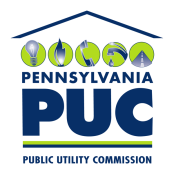  PUBLIC UTILITY COMMISSIONOffice of Administrative Law JudgeP.O. IN REPLY PLEASE REFER TO OUR FILE